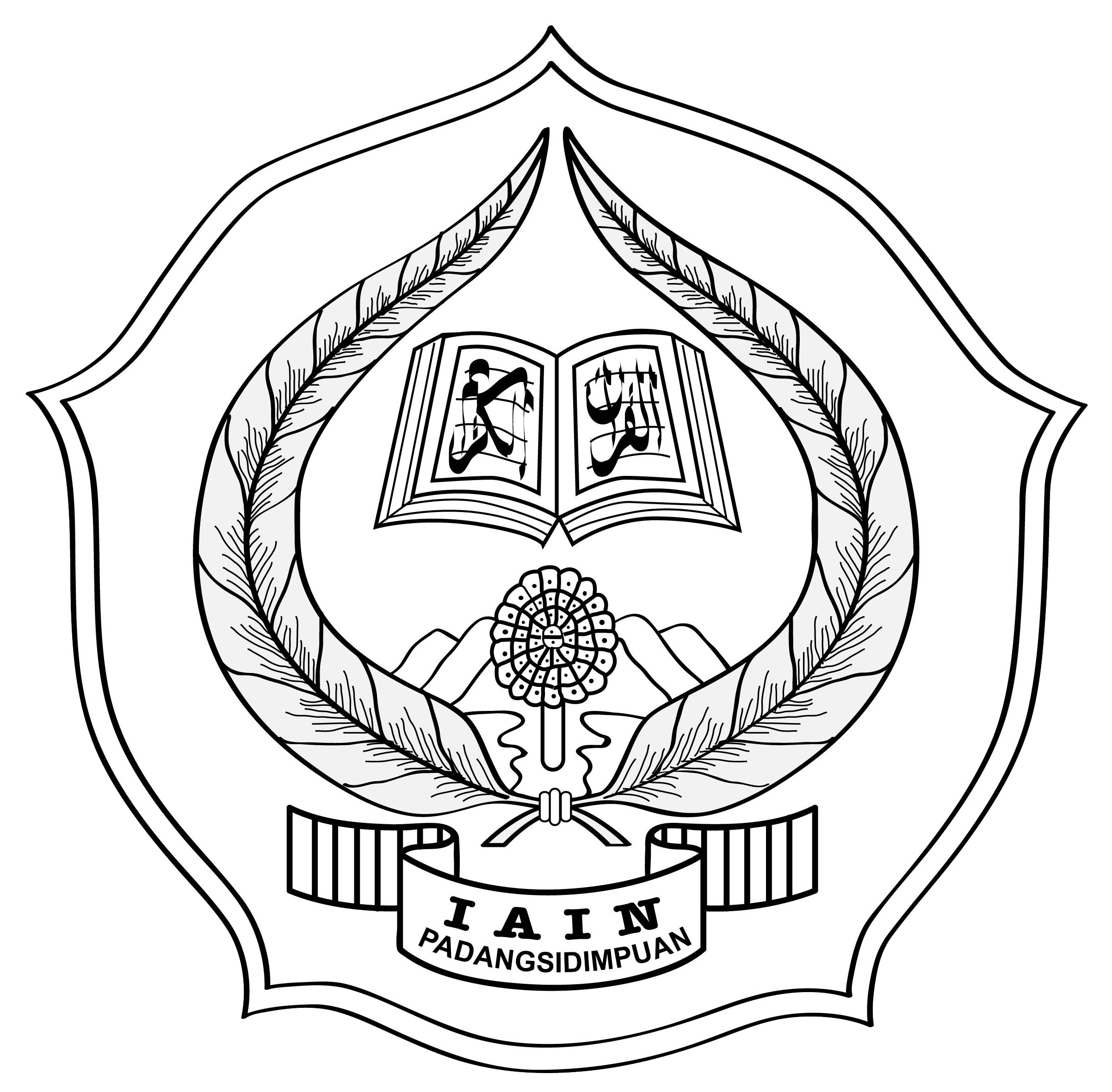 KEMENTERIAN AGAMA REPUBLIK INDONESIAINSTITUT AGAMA ISLAM NEGERIPADANGSIDIMPUANLEMBAGA PENELITIAN DAN PENGABDIANKEPADA MASYARAKATNomor SOPNomor SOPIn. 14. SO.H.306KEMENTERIAN AGAMA REPUBLIK INDONESIAINSTITUT AGAMA ISLAM NEGERIPADANGSIDIMPUANLEMBAGA PENELITIAN DAN PENGABDIANKEPADA MASYARAKATTanggal PembuatanTanggal Pembuatan01 Sept 2016KEMENTERIAN AGAMA REPUBLIK INDONESIAINSTITUT AGAMA ISLAM NEGERIPADANGSIDIMPUANLEMBAGA PENELITIAN DAN PENGABDIANKEPADA MASYARAKATTanggal RevisiTanggal Revisi-KEMENTERIAN AGAMA REPUBLIK INDONESIAINSTITUT AGAMA ISLAM NEGERIPADANGSIDIMPUANLEMBAGA PENELITIAN DAN PENGABDIANKEPADA MASYARAKATTanggal EfektifTanggal Efektif01 Sept 2016KEMENTERIAN AGAMA REPUBLIK INDONESIAINSTITUT AGAMA ISLAM NEGERIPADANGSIDIMPUANLEMBAGA PENELITIAN DAN PENGABDIANKEPADA MASYARAKATDisahkan oleh Disahkan oleh REKTOR IAIN PadangsidimpuanSOP JURNAL ILMIAH LPPM IAIN PADANGSIDIMPUANSOP JURNAL ILMIAH LPPM IAIN PADANGSIDIMPUANSOP JURNAL ILMIAH LPPM IAIN PADANGSIDIMPUANSOP JURNAL ILMIAH LPPM IAIN PADANGSIDIMPUANSOP JURNAL ILMIAH LPPM IAIN PADANGSIDIMPUANDASAR HUKUM : DASAR HUKUM : KUALIFIKASI PELAKSANAKUALIFIKASI PELAKSANAUU No.20 tahun 2003 tentang Sistem Pendidikan NasionalPeraturan Pemerintah RI Nomor 19 Tahun 2005 tentang Standart Nasional Pendidikan sebagaimana telah diubah dengan Peraturan Pemerintah RI Nomor 32 Tahun 2013 tentang Perubahan Atas Peraturan Pemerintah Nomor 19 Tahun 2005;Peraturan Pemerintah RI Nomor  4 Tahun 2014 tentang Penyelenggaraan Pendidikan Tinggi dan Pengelolaan Perguruan Tinggi.Peraturan Menteri Pendidikan Nasional Nomor 22 Tahun 2011 tentang Terbitan Berkala Ilmiah khususnya pasal 5 ayat (3)Peraturan Direktur Jenderal Pendidikan Tinggi Kementerian Pendidikan Nasional Republik Indonesia Nomor 49/Dikti/Kep/2011 Tentang Pedoman Akreditasi Terbitan Berkala IlmiahPeraturan Presiden RI Nomor 52 Tahun 2013  tentang Perubahan Sekolah Tinggi Agama Islam Negeri Padangsidimpuan Menjadi Institut Agama Islam Negeri Padangsidimpuan;Peraturan Menteri Agama RI Nomor 93 Tahun 2013 tentang Organisasi dan Tata Kerja Institut Agama Islam Negeri Padangsidimpuan;Keputusan Menteri Agama RI Nomor B.II/3/19978  perihal Penetapan Rektor IAIN Padangsidimpuan Masa Jabatan Tahun 2013-2017;UU No.20 tahun 2003 tentang Sistem Pendidikan NasionalPeraturan Pemerintah RI Nomor 19 Tahun 2005 tentang Standart Nasional Pendidikan sebagaimana telah diubah dengan Peraturan Pemerintah RI Nomor 32 Tahun 2013 tentang Perubahan Atas Peraturan Pemerintah Nomor 19 Tahun 2005;Peraturan Pemerintah RI Nomor  4 Tahun 2014 tentang Penyelenggaraan Pendidikan Tinggi dan Pengelolaan Perguruan Tinggi.Peraturan Menteri Pendidikan Nasional Nomor 22 Tahun 2011 tentang Terbitan Berkala Ilmiah khususnya pasal 5 ayat (3)Peraturan Direktur Jenderal Pendidikan Tinggi Kementerian Pendidikan Nasional Republik Indonesia Nomor 49/Dikti/Kep/2011 Tentang Pedoman Akreditasi Terbitan Berkala IlmiahPeraturan Presiden RI Nomor 52 Tahun 2013  tentang Perubahan Sekolah Tinggi Agama Islam Negeri Padangsidimpuan Menjadi Institut Agama Islam Negeri Padangsidimpuan;Peraturan Menteri Agama RI Nomor 93 Tahun 2013 tentang Organisasi dan Tata Kerja Institut Agama Islam Negeri Padangsidimpuan;Keputusan Menteri Agama RI Nomor B.II/3/19978  perihal Penetapan Rektor IAIN Padangsidimpuan Masa Jabatan Tahun 2013-2017;BertanggungjawabDosen-dosen Internal dan Eksternal IAIN PadangsidimpuanMenguasai pengoperasian komputer,Menguasai pengoperasian Open Journal Systems TelitiBertanggungjawabDosen-dosen Internal dan Eksternal IAIN PadangsidimpuanMenguasai pengoperasian komputer,Menguasai pengoperasian Open Journal Systems TelitiUU No.20 tahun 2003 tentang Sistem Pendidikan NasionalPeraturan Pemerintah RI Nomor 19 Tahun 2005 tentang Standart Nasional Pendidikan sebagaimana telah diubah dengan Peraturan Pemerintah RI Nomor 32 Tahun 2013 tentang Perubahan Atas Peraturan Pemerintah Nomor 19 Tahun 2005;Peraturan Pemerintah RI Nomor  4 Tahun 2014 tentang Penyelenggaraan Pendidikan Tinggi dan Pengelolaan Perguruan Tinggi.Peraturan Menteri Pendidikan Nasional Nomor 22 Tahun 2011 tentang Terbitan Berkala Ilmiah khususnya pasal 5 ayat (3)Peraturan Direktur Jenderal Pendidikan Tinggi Kementerian Pendidikan Nasional Republik Indonesia Nomor 49/Dikti/Kep/2011 Tentang Pedoman Akreditasi Terbitan Berkala IlmiahPeraturan Presiden RI Nomor 52 Tahun 2013  tentang Perubahan Sekolah Tinggi Agama Islam Negeri Padangsidimpuan Menjadi Institut Agama Islam Negeri Padangsidimpuan;Peraturan Menteri Agama RI Nomor 93 Tahun 2013 tentang Organisasi dan Tata Kerja Institut Agama Islam Negeri Padangsidimpuan;Keputusan Menteri Agama RI Nomor B.II/3/19978  perihal Penetapan Rektor IAIN Padangsidimpuan Masa Jabatan Tahun 2013-2017;UU No.20 tahun 2003 tentang Sistem Pendidikan NasionalPeraturan Pemerintah RI Nomor 19 Tahun 2005 tentang Standart Nasional Pendidikan sebagaimana telah diubah dengan Peraturan Pemerintah RI Nomor 32 Tahun 2013 tentang Perubahan Atas Peraturan Pemerintah Nomor 19 Tahun 2005;Peraturan Pemerintah RI Nomor  4 Tahun 2014 tentang Penyelenggaraan Pendidikan Tinggi dan Pengelolaan Perguruan Tinggi.Peraturan Menteri Pendidikan Nasional Nomor 22 Tahun 2011 tentang Terbitan Berkala Ilmiah khususnya pasal 5 ayat (3)Peraturan Direktur Jenderal Pendidikan Tinggi Kementerian Pendidikan Nasional Republik Indonesia Nomor 49/Dikti/Kep/2011 Tentang Pedoman Akreditasi Terbitan Berkala IlmiahPeraturan Presiden RI Nomor 52 Tahun 2013  tentang Perubahan Sekolah Tinggi Agama Islam Negeri Padangsidimpuan Menjadi Institut Agama Islam Negeri Padangsidimpuan;Peraturan Menteri Agama RI Nomor 93 Tahun 2013 tentang Organisasi dan Tata Kerja Institut Agama Islam Negeri Padangsidimpuan;Keputusan Menteri Agama RI Nomor B.II/3/19978  perihal Penetapan Rektor IAIN Padangsidimpuan Masa Jabatan Tahun 2013-2017;PERALATAN/ PERLENGKAPAN:PERALATAN/ PERLENGKAPAN:UU No.20 tahun 2003 tentang Sistem Pendidikan NasionalPeraturan Pemerintah RI Nomor 19 Tahun 2005 tentang Standart Nasional Pendidikan sebagaimana telah diubah dengan Peraturan Pemerintah RI Nomor 32 Tahun 2013 tentang Perubahan Atas Peraturan Pemerintah Nomor 19 Tahun 2005;Peraturan Pemerintah RI Nomor  4 Tahun 2014 tentang Penyelenggaraan Pendidikan Tinggi dan Pengelolaan Perguruan Tinggi.Peraturan Menteri Pendidikan Nasional Nomor 22 Tahun 2011 tentang Terbitan Berkala Ilmiah khususnya pasal 5 ayat (3)Peraturan Direktur Jenderal Pendidikan Tinggi Kementerian Pendidikan Nasional Republik Indonesia Nomor 49/Dikti/Kep/2011 Tentang Pedoman Akreditasi Terbitan Berkala IlmiahPeraturan Presiden RI Nomor 52 Tahun 2013  tentang Perubahan Sekolah Tinggi Agama Islam Negeri Padangsidimpuan Menjadi Institut Agama Islam Negeri Padangsidimpuan;Peraturan Menteri Agama RI Nomor 93 Tahun 2013 tentang Organisasi dan Tata Kerja Institut Agama Islam Negeri Padangsidimpuan;Keputusan Menteri Agama RI Nomor B.II/3/19978  perihal Penetapan Rektor IAIN Padangsidimpuan Masa Jabatan Tahun 2013-2017;UU No.20 tahun 2003 tentang Sistem Pendidikan NasionalPeraturan Pemerintah RI Nomor 19 Tahun 2005 tentang Standart Nasional Pendidikan sebagaimana telah diubah dengan Peraturan Pemerintah RI Nomor 32 Tahun 2013 tentang Perubahan Atas Peraturan Pemerintah Nomor 19 Tahun 2005;Peraturan Pemerintah RI Nomor  4 Tahun 2014 tentang Penyelenggaraan Pendidikan Tinggi dan Pengelolaan Perguruan Tinggi.Peraturan Menteri Pendidikan Nasional Nomor 22 Tahun 2011 tentang Terbitan Berkala Ilmiah khususnya pasal 5 ayat (3)Peraturan Direktur Jenderal Pendidikan Tinggi Kementerian Pendidikan Nasional Republik Indonesia Nomor 49/Dikti/Kep/2011 Tentang Pedoman Akreditasi Terbitan Berkala IlmiahPeraturan Presiden RI Nomor 52 Tahun 2013  tentang Perubahan Sekolah Tinggi Agama Islam Negeri Padangsidimpuan Menjadi Institut Agama Islam Negeri Padangsidimpuan;Peraturan Menteri Agama RI Nomor 93 Tahun 2013 tentang Organisasi dan Tata Kerja Institut Agama Islam Negeri Padangsidimpuan;Keputusan Menteri Agama RI Nomor B.II/3/19978  perihal Penetapan Rektor IAIN Padangsidimpuan Masa Jabatan Tahun 2013-2017;Proposal Penerbitan JurnalRKA/KL Penerbitan jurnalSK penetapan Dewan Redaksi dan Penulis Jurnal Proposal Penerbitan JurnalRKA/KL Penerbitan jurnalSK penetapan Dewan Redaksi dan Penulis Jurnal UU No.20 tahun 2003 tentang Sistem Pendidikan NasionalPeraturan Pemerintah RI Nomor 19 Tahun 2005 tentang Standart Nasional Pendidikan sebagaimana telah diubah dengan Peraturan Pemerintah RI Nomor 32 Tahun 2013 tentang Perubahan Atas Peraturan Pemerintah Nomor 19 Tahun 2005;Peraturan Pemerintah RI Nomor  4 Tahun 2014 tentang Penyelenggaraan Pendidikan Tinggi dan Pengelolaan Perguruan Tinggi.Peraturan Menteri Pendidikan Nasional Nomor 22 Tahun 2011 tentang Terbitan Berkala Ilmiah khususnya pasal 5 ayat (3)Peraturan Direktur Jenderal Pendidikan Tinggi Kementerian Pendidikan Nasional Republik Indonesia Nomor 49/Dikti/Kep/2011 Tentang Pedoman Akreditasi Terbitan Berkala IlmiahPeraturan Presiden RI Nomor 52 Tahun 2013  tentang Perubahan Sekolah Tinggi Agama Islam Negeri Padangsidimpuan Menjadi Institut Agama Islam Negeri Padangsidimpuan;Peraturan Menteri Agama RI Nomor 93 Tahun 2013 tentang Organisasi dan Tata Kerja Institut Agama Islam Negeri Padangsidimpuan;Keputusan Menteri Agama RI Nomor B.II/3/19978  perihal Penetapan Rektor IAIN Padangsidimpuan Masa Jabatan Tahun 2013-2017;UU No.20 tahun 2003 tentang Sistem Pendidikan NasionalPeraturan Pemerintah RI Nomor 19 Tahun 2005 tentang Standart Nasional Pendidikan sebagaimana telah diubah dengan Peraturan Pemerintah RI Nomor 32 Tahun 2013 tentang Perubahan Atas Peraturan Pemerintah Nomor 19 Tahun 2005;Peraturan Pemerintah RI Nomor  4 Tahun 2014 tentang Penyelenggaraan Pendidikan Tinggi dan Pengelolaan Perguruan Tinggi.Peraturan Menteri Pendidikan Nasional Nomor 22 Tahun 2011 tentang Terbitan Berkala Ilmiah khususnya pasal 5 ayat (3)Peraturan Direktur Jenderal Pendidikan Tinggi Kementerian Pendidikan Nasional Republik Indonesia Nomor 49/Dikti/Kep/2011 Tentang Pedoman Akreditasi Terbitan Berkala IlmiahPeraturan Presiden RI Nomor 52 Tahun 2013  tentang Perubahan Sekolah Tinggi Agama Islam Negeri Padangsidimpuan Menjadi Institut Agama Islam Negeri Padangsidimpuan;Peraturan Menteri Agama RI Nomor 93 Tahun 2013 tentang Organisasi dan Tata Kerja Institut Agama Islam Negeri Padangsidimpuan;Keputusan Menteri Agama RI Nomor B.II/3/19978  perihal Penetapan Rektor IAIN Padangsidimpuan Masa Jabatan Tahun 2013-2017;PENCATATAN & PENDATAANPENCATATAN & PENDATAANUU No.20 tahun 2003 tentang Sistem Pendidikan NasionalPeraturan Pemerintah RI Nomor 19 Tahun 2005 tentang Standart Nasional Pendidikan sebagaimana telah diubah dengan Peraturan Pemerintah RI Nomor 32 Tahun 2013 tentang Perubahan Atas Peraturan Pemerintah Nomor 19 Tahun 2005;Peraturan Pemerintah RI Nomor  4 Tahun 2014 tentang Penyelenggaraan Pendidikan Tinggi dan Pengelolaan Perguruan Tinggi.Peraturan Menteri Pendidikan Nasional Nomor 22 Tahun 2011 tentang Terbitan Berkala Ilmiah khususnya pasal 5 ayat (3)Peraturan Direktur Jenderal Pendidikan Tinggi Kementerian Pendidikan Nasional Republik Indonesia Nomor 49/Dikti/Kep/2011 Tentang Pedoman Akreditasi Terbitan Berkala IlmiahPeraturan Presiden RI Nomor 52 Tahun 2013  tentang Perubahan Sekolah Tinggi Agama Islam Negeri Padangsidimpuan Menjadi Institut Agama Islam Negeri Padangsidimpuan;Peraturan Menteri Agama RI Nomor 93 Tahun 2013 tentang Organisasi dan Tata Kerja Institut Agama Islam Negeri Padangsidimpuan;Keputusan Menteri Agama RI Nomor B.II/3/19978  perihal Penetapan Rektor IAIN Padangsidimpuan Masa Jabatan Tahun 2013-2017;UU No.20 tahun 2003 tentang Sistem Pendidikan NasionalPeraturan Pemerintah RI Nomor 19 Tahun 2005 tentang Standart Nasional Pendidikan sebagaimana telah diubah dengan Peraturan Pemerintah RI Nomor 32 Tahun 2013 tentang Perubahan Atas Peraturan Pemerintah Nomor 19 Tahun 2005;Peraturan Pemerintah RI Nomor  4 Tahun 2014 tentang Penyelenggaraan Pendidikan Tinggi dan Pengelolaan Perguruan Tinggi.Peraturan Menteri Pendidikan Nasional Nomor 22 Tahun 2011 tentang Terbitan Berkala Ilmiah khususnya pasal 5 ayat (3)Peraturan Direktur Jenderal Pendidikan Tinggi Kementerian Pendidikan Nasional Republik Indonesia Nomor 49/Dikti/Kep/2011 Tentang Pedoman Akreditasi Terbitan Berkala IlmiahPeraturan Presiden RI Nomor 52 Tahun 2013  tentang Perubahan Sekolah Tinggi Agama Islam Negeri Padangsidimpuan Menjadi Institut Agama Islam Negeri Padangsidimpuan;Peraturan Menteri Agama RI Nomor 93 Tahun 2013 tentang Organisasi dan Tata Kerja Institut Agama Islam Negeri Padangsidimpuan;Keputusan Menteri Agama RI Nomor B.II/3/19978  perihal Penetapan Rektor IAIN Padangsidimpuan Masa Jabatan Tahun 2013-2017;Daftar penulis JurnalCurriculum Vitae/ Biodata PenulisArtikel Jurnal PenulisLembar Disposisi JurnalLembar Tanda tarima JurnalLembar Distribusi JurnalLembar mohon Perbaikan Naskah JurnalLaporan Pertanggangjawaban Penerbitan JurnalDaftar penulis JurnalCurriculum Vitae/ Biodata PenulisArtikel Jurnal PenulisLembar Disposisi JurnalLembar Tanda tarima JurnalLembar Distribusi JurnalLembar mohon Perbaikan Naskah JurnalLaporan Pertanggangjawaban Penerbitan JurnalKETERKAITAN: KETERKAITAN: Daftar penulis JurnalCurriculum Vitae/ Biodata PenulisArtikel Jurnal PenulisLembar Disposisi JurnalLembar Tanda tarima JurnalLembar Distribusi JurnalLembar mohon Perbaikan Naskah JurnalLaporan Pertanggangjawaban Penerbitan JurnalDaftar penulis JurnalCurriculum Vitae/ Biodata PenulisArtikel Jurnal PenulisLembar Disposisi JurnalLembar Tanda tarima JurnalLembar Distribusi JurnalLembar mohon Perbaikan Naskah JurnalLaporan Pertanggangjawaban Penerbitan JurnalSOP Penelitian Kompetitif DosenSOP Penelitian Kompetitif DosenDaftar penulis JurnalCurriculum Vitae/ Biodata PenulisArtikel Jurnal PenulisLembar Disposisi JurnalLembar Tanda tarima JurnalLembar Distribusi JurnalLembar mohon Perbaikan Naskah JurnalLaporan Pertanggangjawaban Penerbitan JurnalDaftar penulis JurnalCurriculum Vitae/ Biodata PenulisArtikel Jurnal PenulisLembar Disposisi JurnalLembar Tanda tarima JurnalLembar Distribusi JurnalLembar mohon Perbaikan Naskah JurnalLaporan Pertanggangjawaban Penerbitan JurnalPERINGATAN: PERINGATAN: Daftar penulis JurnalCurriculum Vitae/ Biodata PenulisArtikel Jurnal PenulisLembar Disposisi JurnalLembar Tanda tarima JurnalLembar Distribusi JurnalLembar mohon Perbaikan Naskah JurnalLaporan Pertanggangjawaban Penerbitan JurnalDaftar penulis JurnalCurriculum Vitae/ Biodata PenulisArtikel Jurnal PenulisLembar Disposisi JurnalLembar Tanda tarima JurnalLembar Distribusi JurnalLembar mohon Perbaikan Naskah JurnalLaporan Pertanggangjawaban Penerbitan JurnalJika SOP tidak dilaksanakan maka Pelaksanaan KKL tidak terlaksana.Jika SOP tidak dilaksanakan maka Pelaksanaan KKL tidak terlaksana.Daftar penulis JurnalCurriculum Vitae/ Biodata PenulisArtikel Jurnal PenulisLembar Disposisi JurnalLembar Tanda tarima JurnalLembar Distribusi JurnalLembar mohon Perbaikan Naskah JurnalLaporan Pertanggangjawaban Penerbitan JurnalDaftar penulis JurnalCurriculum Vitae/ Biodata PenulisArtikel Jurnal PenulisLembar Disposisi JurnalLembar Tanda tarima JurnalLembar Distribusi JurnalLembar mohon Perbaikan Naskah JurnalLaporan Pertanggangjawaban Penerbitan JurnalB.  DIAGRAM ALUR SOP PENERBITAN JURNAL ILMIAH  B.  DIAGRAM ALUR SOP PENERBITAN JURNAL ILMIAH  B.  DIAGRAM ALUR SOP PENERBITAN JURNAL ILMIAH  B.  DIAGRAM ALUR SOP PENERBITAN JURNAL ILMIAH  B.  DIAGRAM ALUR SOP PENERBITAN JURNAL ILMIAH  B.  DIAGRAM ALUR SOP PENERBITAN JURNAL ILMIAH  B.  DIAGRAM ALUR SOP PENERBITAN JURNAL ILMIAH  B.  DIAGRAM ALUR SOP PENERBITAN JURNAL ILMIAH  B.  DIAGRAM ALUR SOP PENERBITAN JURNAL ILMIAH  B.  DIAGRAM ALUR SOP PENERBITAN JURNAL ILMIAH  B.  DIAGRAM ALUR SOP PENERBITAN JURNAL ILMIAH  NoAktivitasPelaksanaPelaksanaPelaksanaPelaksanaPelaksanaMutu BakuMutu BakuMutu BakuKetNoAktivitasPimred PenulisRe- viewerBag. Per, KeuPene-rbitPersyaratan/ PerlengkapanWaktuOutputKet1.Dewan Redaksi Menyusun Proposal RKA/KL dan RAB Penerbitan Jurnal Ilmiah dan mengajukan ke Rektor IAIN Padangsidimpuan cq. bag. Perencanaan dan KeuanganProposal, RAB, RKA/KL Penerbitan Jurnal 1 Jam Proposal, RAB, RKA/KL Penerbitan Jurnal2.Rektor IAIN Padangsidimpuan cq. bag.Perencanaan menerima, mengevaluasi dan menyetujui Proposal RKA/KL dan RAB Penerbitan Jurnal Ilmiah.Proposal, RAB, RKA/KL Penerbitan Jurnal 1 Jam Proposal, RAB, RKA/KL Penerbitan Jurnal3.Dewan redaksi menginformasikan jurnal yang akan terbit baik melalui web/surat/media sosial lainnya, termasuk menginformasikan panduan penulisannyaPengumuman Penerbitan Volume dan Edisi Jurnal30 MenitVolume dan Edisi Jurnal 4.Penulis melakukan unggah file karya ilmiah ke web site dan memasukkan metadata untuk index OAI agar masuk ke antrian pengajuan EditorArtikel Jurnal Ilmiah 30 MenitArtikel Jurnal5.Editor menetapkan section editor untuk melakukan proses editorial;Form Evaluasi Awal 30 Menit Erm Evaluasi6.Section Editor mereview pengajuan untuk mencek pengajuan, membicarakan dengan reviewer sejawat untuk memenuhi kepuasan editorial;Form Evaluasi Reviewer 30 Menit Form Evaluasi Reviewer 7.Editor memilih reviwer dari database berdasarkan kemampuan dan beban dari karya ilmiah, dan reviewer mengirim rekomendasi (dapat diberi nilai oleh editor)Daftar nama-nama dan Keahlian Reviewer30 MenitDaftar Reviewer8.Penulis dapat memantau proses dengan melihat file review, revisi dan pengajuan kembali sesuai permintaan editor;Artikel Jurnal 30 Menit Artikel Jurnal9.Section editor meng-Copyedit pengajuan, membuat layout dari format file pendukung, serta proofread file pendukung;Artikel Jurnal 30 Menit Artikel Jurnal10.Editor membuat manajemen penerbitan, pengajuan jadwal, dan mengatur daftar isi;Artikel Jurnal 30 Menit Artikel Jurnal11.Editor membuat publikasi penawaran akses langsung atau akses tunda, dengan berlangganan;12. Manajer Jurnal membuat Arsip pengajuan seperti catatan lengkap tentang proses pengajuan untuk publikasi dan penolakan;Lembar Dispossisi Jurnal 30 Menit Lembar Disposisi13.Publikasi terbitan baru. Isi Jurnal tampil dengan fasilitas Reading, Tools yang dihubungkan ke sumber internal dan eksternal.Terbitan Jurnal Ilmiah 30 menit14.Arsip Jurnal. Kebutuhan browsing, dengan indekx mesin pencari OAI, seperti Google, dllAsip Jurnal Ilmiah 30 menit 